2Write about your hobby or interest or talent.Be specific: where, when, who, how often, for how long, why. Do you have a hobby?	My hobby is skateboarding. I love it. I started skateboarding when I was 10, so I’ve been at it for about five years. When I first started I fell down a lot, and I was black and blue all the time. But now I’ve got the hang of it and I’m pretty good. There’s a real good skateboarding place near my house and I go there every afternoon after school. I’m usually there all weekend long. When I’m not skateboarding I’m usually surfing the internet and reading about it. My parents like it because I’m always in the neighborhood, and it’s easy for them to give me birthday and Christmas presents. They just get me something to do with skateboards. I tried soccer for a while, but I’m just more of a loner, I think. Anyway, I really like it, and I have a reputation as a good skateboarder. Hopefully that will help with the girls. 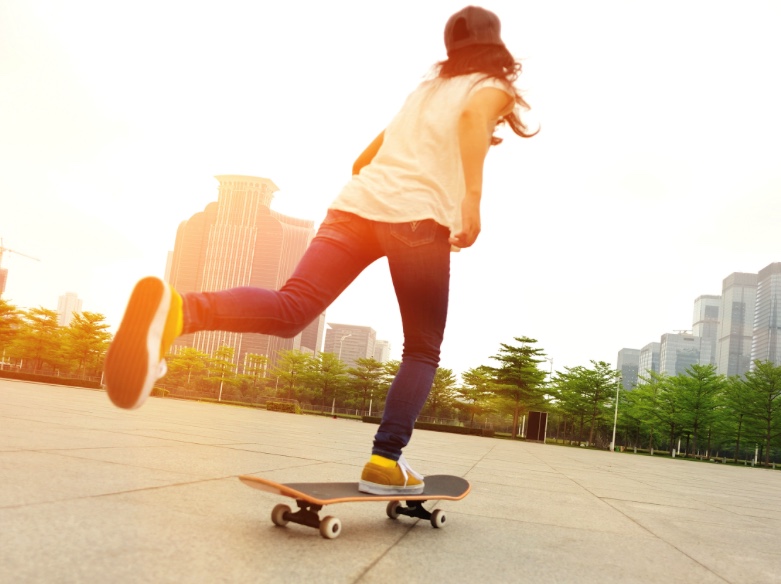 